Τα ζευγαράκια του 101. Γράφω ΚΑΙ ΜΑΘΑΙΝΩ ΑΠ’ ΕΞΩ  τα ζευγαράκια του 10!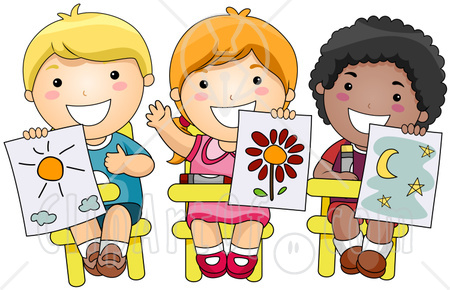 2. Συμπλήρωσε τον αριθμό που λείπει10 + 0 = ....		10 – 0 = ........		0 + … = 101+ 9 =   ....	        10 – 1 = .........		1 + ..... = 10 9+ 1 =   .....		10 – 9 = .........	 	9 + ...... = 10	2 + 8 = .....		10 – 2 = .........		2 + ...... = 108 + 2= ......		10 -8 = .........	 	8 + ...... = 103 +7 =......		10 – 3 = ........	 	3 + ....... = 107+ 3 =......		10 – 7 = .......		7 + ...... = 104 + 6=...... 		10 – 4 = ........	 	4 + ..... = 10	6+ 4 = ......		10 – 6 = ........		6 + ...... = 10	5+ 5 = ......		10 – 5 = .........		5 + ....... = 10	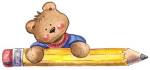 